English – Friday 10th July 1. Read a poemRead The Tyger by William Blake. Practise reading it until you can read it fluently out loud.  What do you notice new about the poem from reading it again? Can you find three new things?The Tyger by William BlakeTyger Tyger, burning bright, In the forests of the night; What immortal hand or eye, Could frame thy fearful symmetry?In what distant deeps or skies. Burnt the fire of thine eyes?On what wings dare he aspire?What the hand, dare seize the fire?And what shoulder, & what art,Could twist the sinews of thy heart?And when thy heart began to beat,What dread hand? & what dread feet?What the hammer? what the chain, In what furnace was thy brain?What the anvil? what dread grasp, Dare its deadly terrors clasp! When the stars threw down their spears And water'd heaven with their tears: Did he smile his work to see?Did he who made the Lamb make thee?Tyger Tyger burning bright, In the forests of the night: What immortal hand or eye,Dare frame thy fearful symmetry?2. Answer questionsRead The Tyger - Questions. Think about your answers. Write your answers in clear sentences.   The Tyger - QuestionsType directly under each questionWhat do you like most about this poem?Is there anything that you dislike about it? Why?What does the poem remind you of or make you think about?How many questions does the poet ask in the poem?What rhyme pattern can you find in this poem?What other patterns can you find?Why is ‘burning bright’ a good description for a tiger?Find two examples of alliteration in the poem. Why do you think that the poet asks about ‘the Lamb’?Do you think that the poet likes tigers? Explain your answer.3.  Present the poemLook at William Blake’s presentation of the poem. William Blake was a poet and artist who wrote this poem in 1794. What do you like about his presentation? Is there anything that you dislike?Choose at least one verse from the poem. Use your best handwriting and add illustrations to present the poem beautifully – upload a photo of your finished pieceWilliam Blake’s Presentation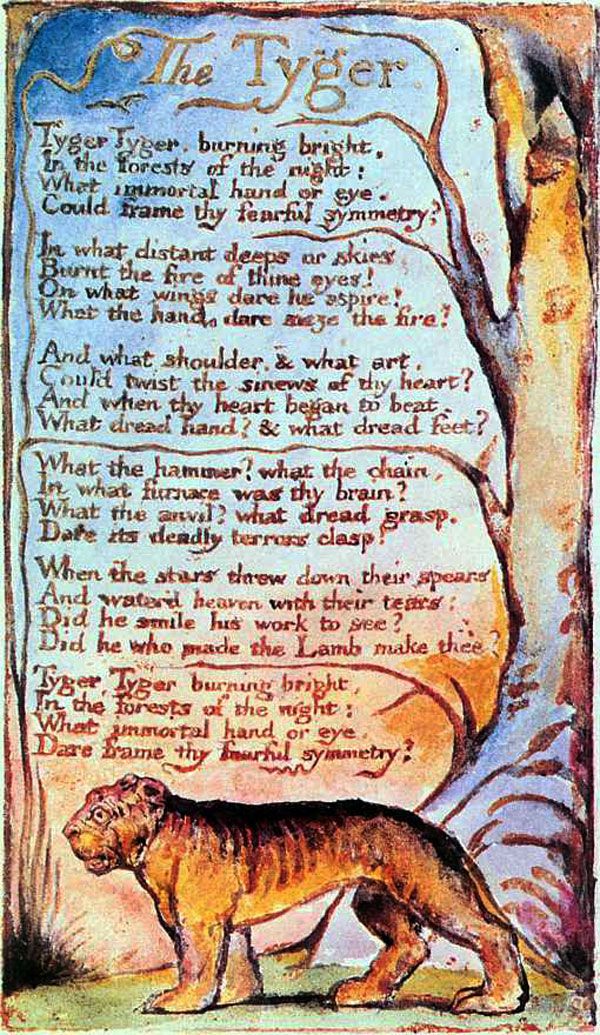 